Kategorie B 	 PlusEnergieBauten 	 PlusEnergieBau®-Diplom 2021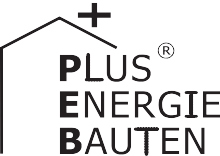 Das 1953 erbaute EFH der Familie Erni in Thun wurde 2020 energetisch beispielhaft saniert. Vor der Sanierung konsumierte das EFH 48’500 kWh/a. Dank verbesserter Dämmung der Gebäude- hülle, energiesparenden Haushaltsgeräten und LED-Lampen sank der Gesamtenergiebedarf um 85% auf lediglich 7’500 kWh/a. Die 18.6 kW vorbildlich integrierte PV-Dachanlage erzeugt 17’900 kWh/a, sichert 238% des gesamten Energiebedarfs und eliminiert die 17.3 t CO2-Gebäude- Emissionen auf Null. Mit dem Solarstromüberschuss von 10’400 kWh/a können 7 E-Autos jähr- lich je 12’000 km CO2-frei fahren und 21.4 t CO2-Verkehrsemissionen reduzieren. Mit dem Solar- stromüberschuss werden insgesamt 38.7 t CO2-Gebäude- und Verkehrsemissionen reduziert.238% PlusEnergie-Sanierung EFH Erni, 3600 Thun/BEdes um 85%, von 48’500 kWh/a auf 7’500 kWh/a gesenkt werden. Die ganzflächig undparcourir chacun 12’000 km/a sans émettre de CO2  et éviterait le rejet de 21,4 t de CO2Elektrizität:	23.8	11	5’460Gesamt-EB:	211.9   100	48’540Energiebedarf nach Sanierung (15%)vorbildlich integrierte 18.6 kW starke Nord-dues au trafic. S’y ajoutent les 17,3 t de CO2EBF: 229 m2kWh/m2a	%	kWh/aSüd ausgerichtete PV-Anlage produziert rund 17’900 kWh jährlich und sorgt damit für eine Eigenenergieversorgung von 238%. Mit der PEB-Sanierung (-17.3 t) und dem Solarstromüberschuss von 10’400 kWh für die Elektromobilität (-21.4 t) können im Ge- bäude- und Verkehrssektor insgesamt 38.7 t CO2reduziert werden.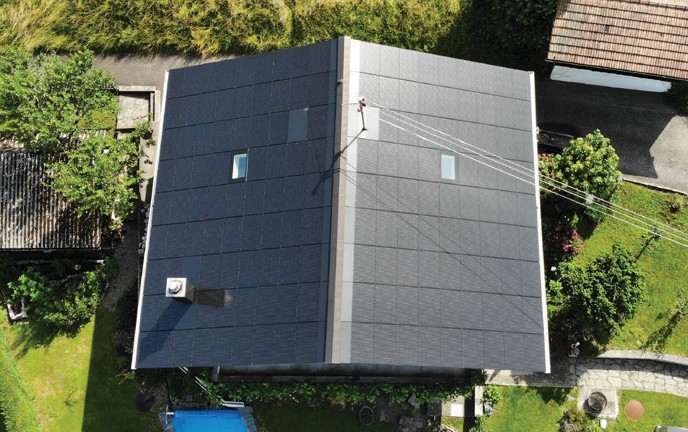 Construite en 1953 à Thoune (BE), la vil- la de la famille Erni a été énergétiquement assainie  en  2020. Grâce  à  une  meilleureémises par le bâtiment avant sa rénovation, pour un total de 38,7 t de CO2.Warmwasser	6.6	20	1’500Elektrizität WP:	12	37	2’750Elektrizität:	14.2	43	3’250Gesamt-EB:	32.8   100	7’500EnergieversorgungEigen-EV:		m2        kWp   kWh/m2a	%		kWh/a PV Dach:	126  18.62	93   238	17’860Bestätigt von Energie Thun AG am 07. Juli 2021 Tel. +41 33 225 22 22Beteiligte PersonenBauherrschaft und Standort des GebäudesPatrick und Caroline Erni Goldiwilstrasse 41, 3600 ThunTel. +41 33 221 03 07, erni@bluewin.chArchitektur, Energieberatung und Ausführung aaac gmbh - architektur atelier adrian christen Alleestrasse 9, 3613 Steffi burgTel. +41 33 221 50 27, info@architektur-aac.chPV-Anlage (Montage) und Batterieimpuls AG, Mittlere Strasse 74, 3613 Steffisburg Marcel RuchtiTel. +41 33 223 25 50, ruchti@holzimpuls.chPV-Module3S Solar Plus AG, Schorenstrasse 39, 3645 Gwatt Tel. +41 33 224 25 52, info@3s-solarplus.chHolzbau Gebäudehülle (Dach und Fassade)Bachmann Holzbau GmbH Längmatt 2, 3615 HeimenschwandTel. +41 33 453 24 47, info@bachmann-holzbau.chFensterZybach Holztechnik AG, 3614 UnterlangeneggTel. +41 33 453 13 62, info@zybach-holztechnik.chHeizung (Wärmepumpe)Steiner-Stehlin AGC.F.L.-Lohner-Strasse 19, 3645 Gwatt (Thun)Tel. +41 33 336 53 53, hps@steiner-stehlin.ch1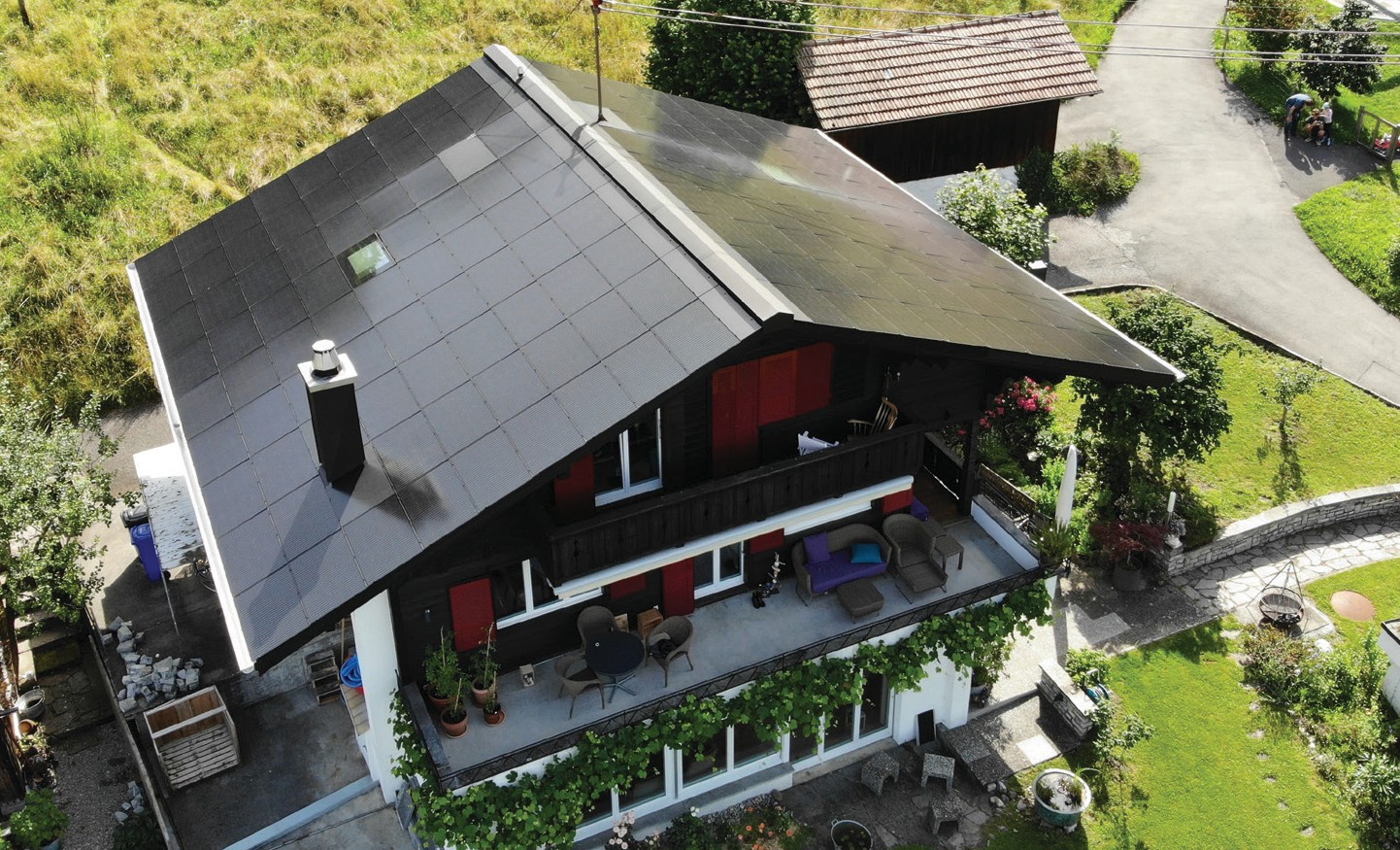 Das vorbildlich sanierte PlusEnergie-EFH der Familie Erni mit der perfekt dachintegrierten PV- Anlage.Die 18.6 kW starke Nord-Süd PV-Anlage produ- ziert rund 17’900 kWh/a und sorgt damit für eine Eigenenergieversorgung von 238%.Schweizer Solarpreis 2021    |    Prix Solaire Suisse 2021   |    45Energiebilanz (Endenergie)%kWh/aEigenenergieversorgung:23817’860Gesamtenergiebedarf:1007’500Solarstromüberschuss:13810’360